Na resolução dos itens da Parte A, podes utilizar a calculadora.Na resolução dos itens da Parte B, não podes utilizar a calculadora.Parte A – 30 minutosNa figura seguinte estão representados os três primeiros termos de uma sequência de figuras constituídas por máscaras de Carnaval iguais entre si.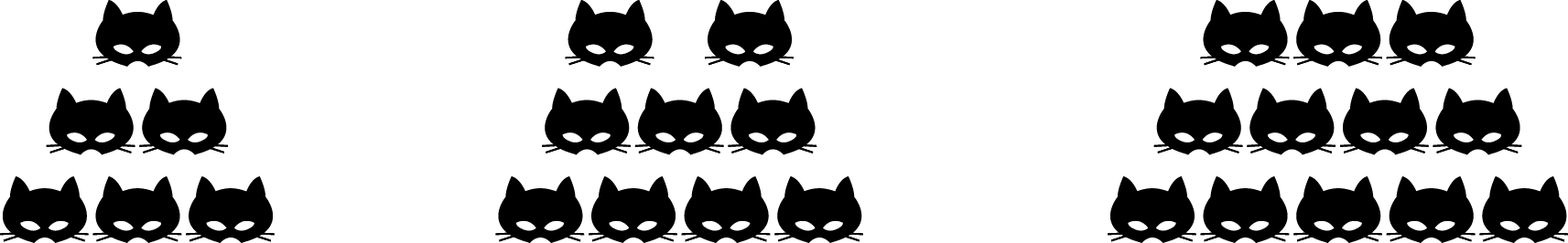           Figura 1			       Figura 2				     Figura 3Admite que a regularidade se mantém nas figuras seguintes.	Quantas máscaras tem o 50.º termo da sequência?	Mostra como chegaste à tua resposta.Qual dos números seguintes é termo da sequência?		(B) 		(C) 		(D) Na figura seguinte está representado, em referencial cartesiano, o gráfico de uma função de proporcionalidade direta.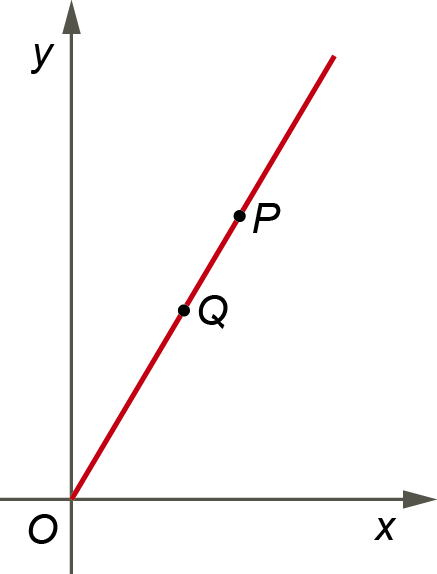 	Os pontos P e Q pertencem ao gráfico da função. 	Sabe-se que as coordenadas do ponto Q são .	Em qual das opções seguintes podem estar representadas as coordenadas do ponto P ?(A) 		(B) 		(C) 		(D) O Duarte participou num corso carnavalesco com o percurso indicado pelas setas (ACDEB) como mostra a figura seguinte.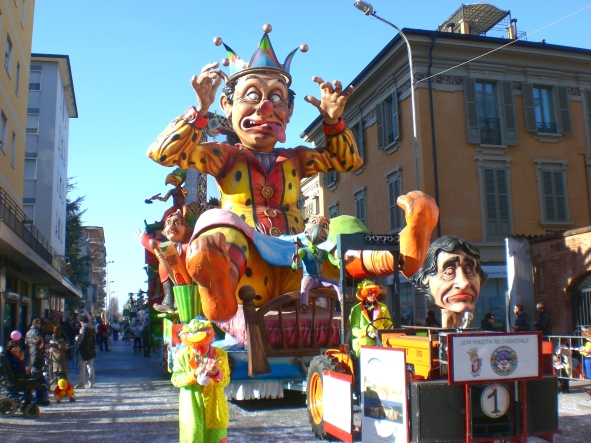 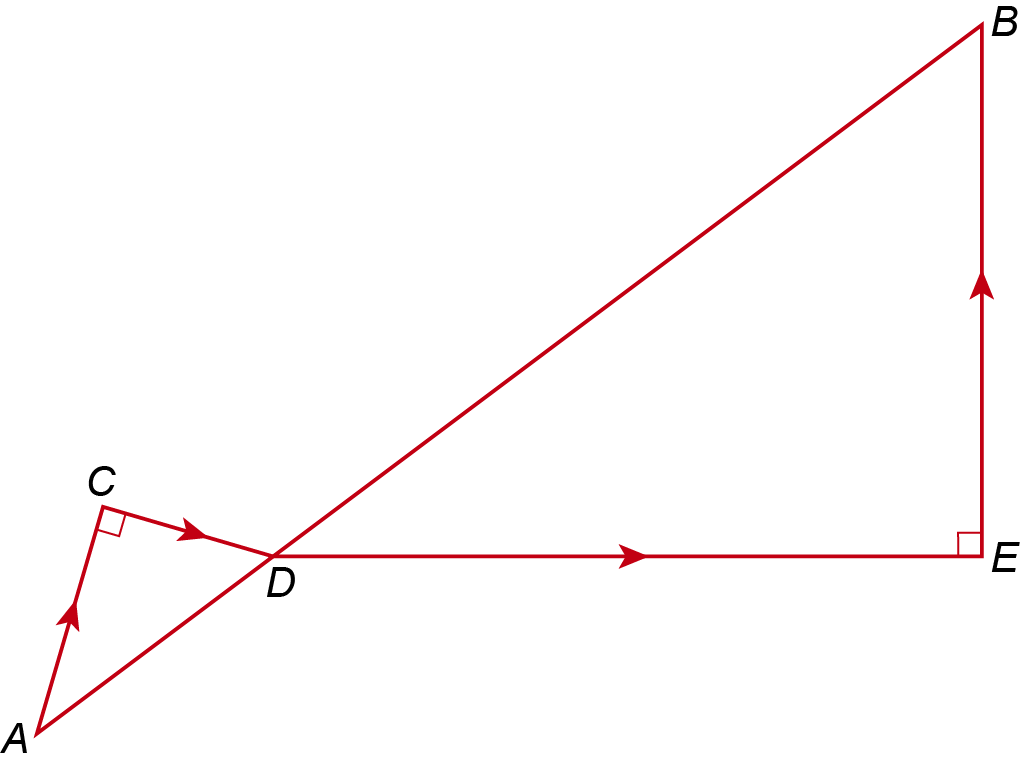 		Sabe-se que:Os pontos A, D e B pertencem à mesma reta.Os triângulos [ADC] e [DEB] são triângulos retângulos em C e E, respetivamente, e são triângulos semelhantes.;  e 	Calcula, em quilómetros, a distância que o Duarte percorreu.	Mostra como chegaste à tua resposta.Seja [ABC] um triângulo retângulo cuja hipotenusa é [AB] e seja a um número real.Sabe-se que:Determina o valor de a.	Apresenta o resultado arredondado às centésimas.	Mostra como chegaste a tua resposta.Seja .	Calcula A e apresenta o resultado em notação científica.Parte B – 60 minutosConsidera a função f representada graficamente no referencial cartesiano da figura seguinte.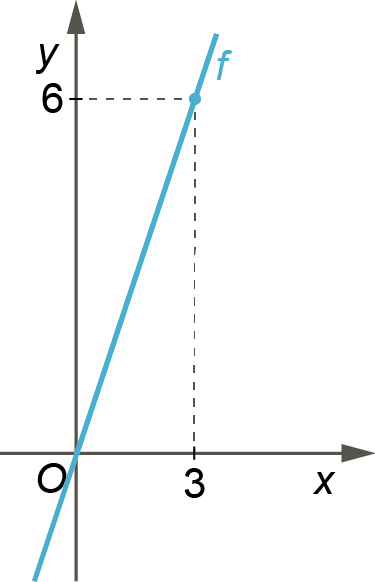 O ponto de coordenadas  pertence ao gráfico da função f.	Qual das seguintes opções apresenta o declive da reta?		(B) 			(C) 			(D) A reta r, representada no referencial da figura seguinte, é o gráfico de uma função afim g.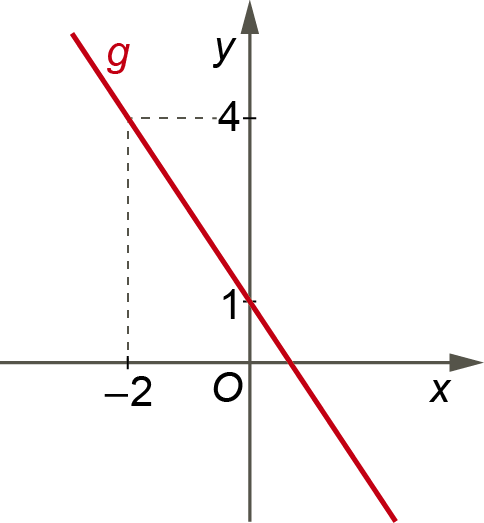 	Sabe-se que os pontos  e  pertencem à reta r.	Determina uma expressão algébrica que defina a função g.	Mostra como chegaste à tua resposta.Considera, num referencial cartesiano, a reta r definida pela equação: Seja s a reta que é paralela à reta r e que passa pelo ponto de coordenadas .Determina uma equação da reta s.Considera os números a, b, c e d, tais que:Qual é o menor destes números?(B) 		(C) 					(D) Na figura está representado o hexágono regular [ABCDEF] de centro O.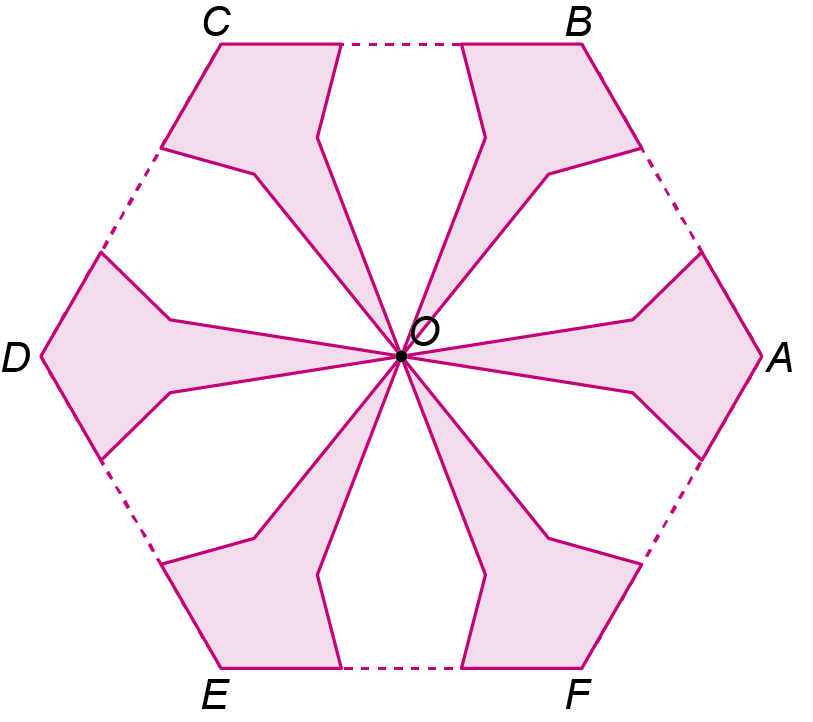 Qual é a imagem do ponto B pela:	10.1.1.   reflexão de eixo CF?	10.1.2.   rotação de centro O e amplitude –180?10.2.  O ponto B é transformado no ponto C por uma translação. Nessa mesma translação qual é o transformado do segmento de reta [AO]?(B) 		(C) 				(D) No gráfico seguinte estão desenhadas as retas r, s, t e u.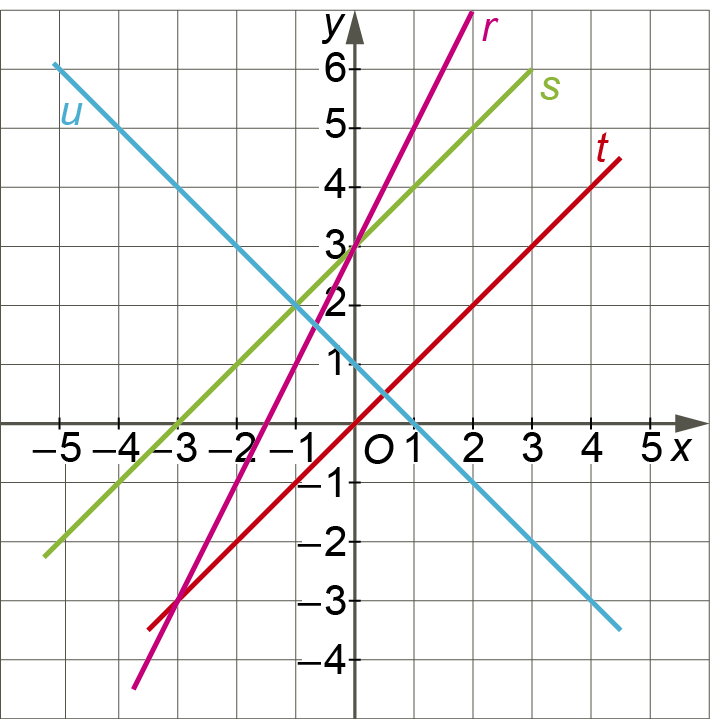 Considera as equações seguintes:	Associa a letra que corresponde a cada reta à respetiva expressão algébrica.No gráfico da figura está representada a função linear f de equação .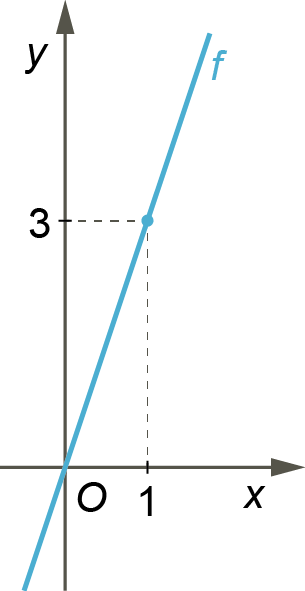 Desenha o gráfico da função afim .Qual é a posição relativa das retas que representam os gráficos das funções f e g?Considera a função .	O gráfico cartesiano da função f pode ser obtido do gráfico da função pela translação associada ao vetor:				(B) 	(C) 				(D) Observa a figura seguinte: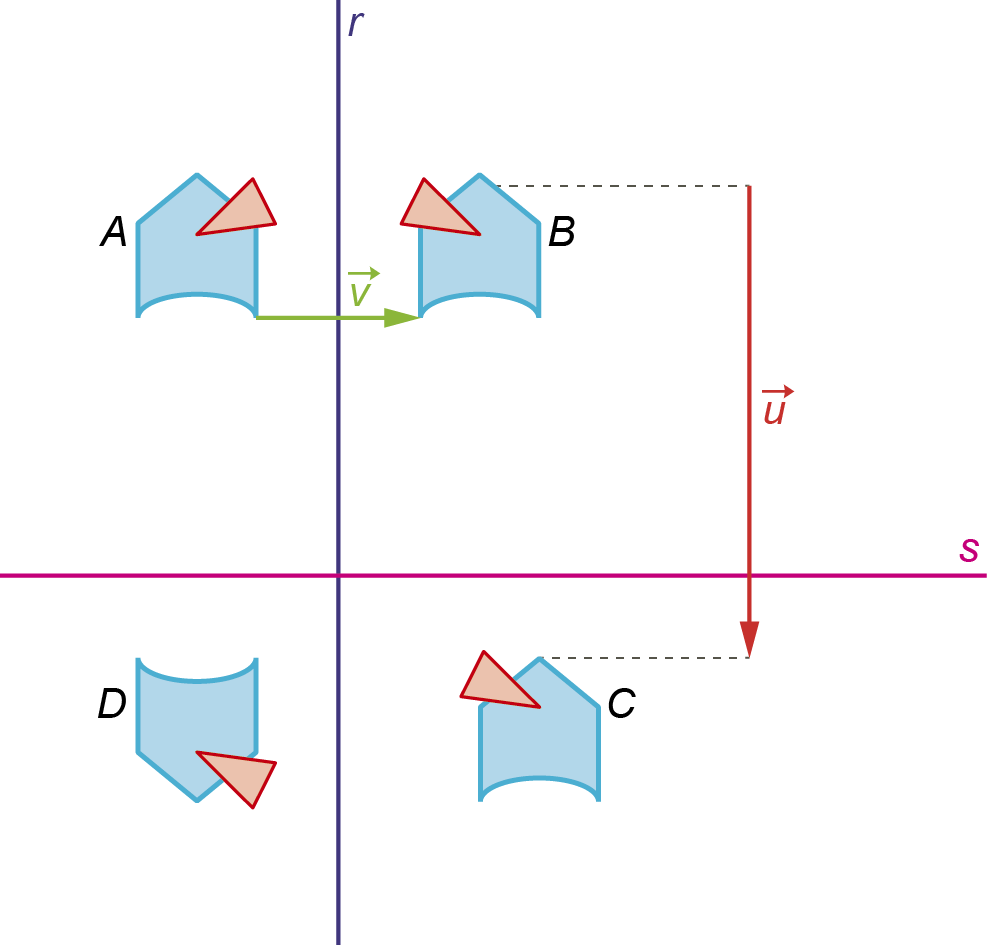 A figura C foi obtida da figura A por uma reflexão deslizante cujo:eixo é r e o vetor é ;eixo é s e o vetor é ;eixo é r e o vetor é ;eixo é s e o vetor é .FIMCotaçõesProposta de resoluçãoParte A1.1. 	1.º termo	2.º termo	3.º termo		       6		     9		      12		O 50.º termo tem 153 máscaras. 1.2. 	Os termos da sequência são múltiplos de 3. Logo, só 999 pode ser a resposta correta dado que:		 → múltiplo de 3		 → não é múltiplo de 3		 → não é múltiplo de 3		 → não é múltiplo de 3		ou		Resposta: (B)2. 		Como a função é de proporcionalidade direta, então: 		Como , as coordenadas do ponto D poderão ser .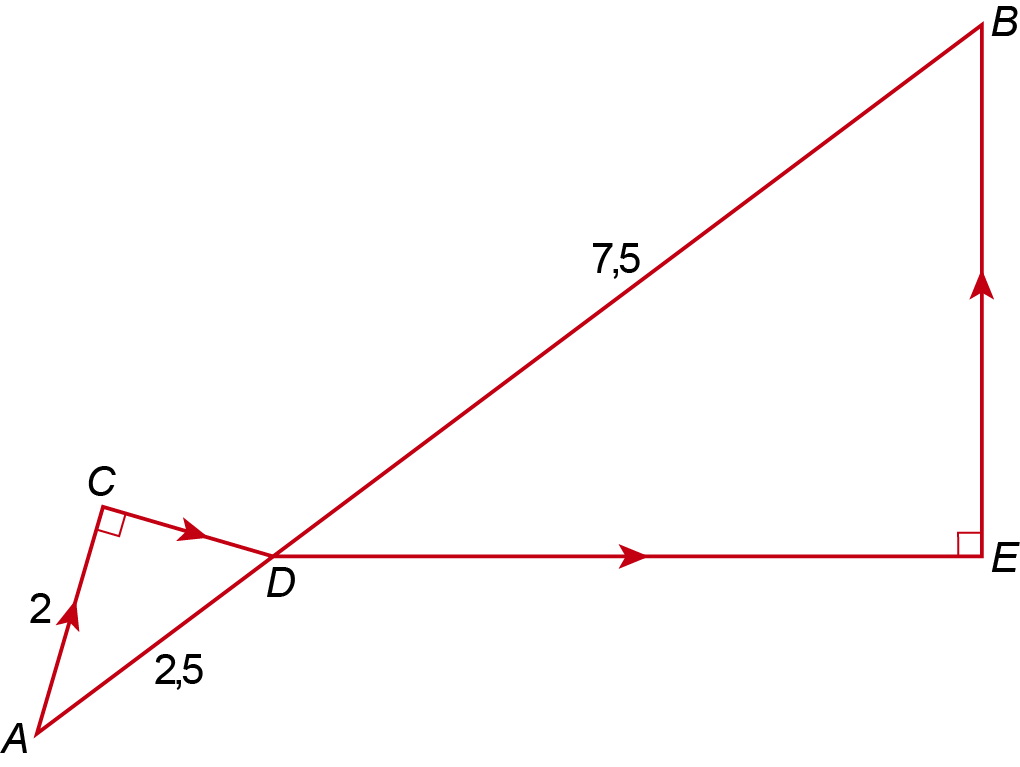 	Resposta: (D)3. 	Pelo Teorema de Pitágoras:Como os triângulos [ADC] e [DEB] são semelhantes e , então:	Distância:  km	Resposta: O Duarte percorreu 14 km no total. 4. 	Pelo Teorema de Pitágoras: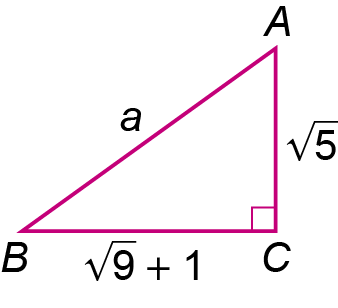 5. 	6. 	Como a função é linear e o seu gráfico passa no ponto , então:	Resposta: (C)7. 	A função g é da forma  e como passa pelo ponto : 	Como g  passa no ponto :	Logo, .	ou	Logo, .8. 	Como a reta s é paralela à reta r, então uma equação é da forma: 	Sabemos também que passa no ponto , logo: 9. 		Resposta: (D)10.1.1. Ponto D10.1.2. Ponto E10.2. 	Resposta: (B)11.12.1. 	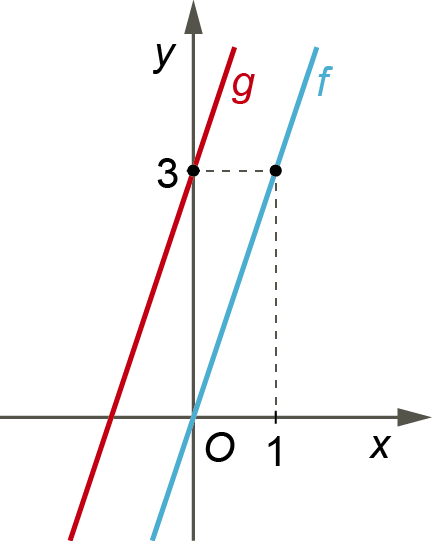 12.2. As retas são paralelas pois têm o mesmo declive. 13. 	Resposta: (D)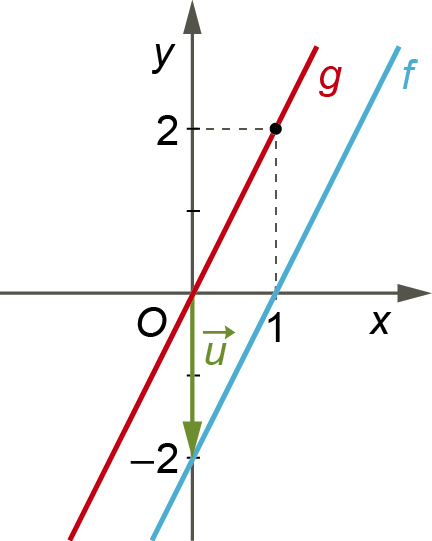 14. 	Resposta: (C)rstu1.1.1.2.2.3.4.5.6.7.8.9.444868486410.1.1.10.1.2.10.2.11.12.1.12.2.13.14.Total66487544100rstuIIIIIVVI